TRANSPORT COMMITTEE MINUTES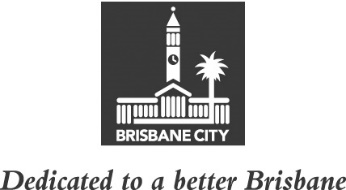 MEETING HELD ON TUESDAY 15 FEBRUARY 2022AT 9.15AMCOMMITTEE MEETING ROOMS 1 AND 3, LEVEL 2, CITY HALLMEMBERS PRESENT:Councillor Angela Owen (A/Civic Cabinet Chair), and Councillors Jared Cassidy, Steven Huang, David McLachlan and Jonathan Sri.OTHERS PRESENT:Councillor Steve Griffiths; Alan Evans, Executive Manager, City Projects Office, Brisbane Infrastructure; Stephen Hammer, Program Director Major Projects, City Projects Office; Tom Hinchliffe, Policy Advisor to the Leader of the Opposition; Nelson Savanh and Catherine Morison, Policy Liaison Officers, Civic Cabinet Chair’s Office, Transport Committee; Hannah Neville, Personal Assistant, Civic Cabinet Chair’s Office, Transport Committee; and Jeanette Clarkson, Council and Committee Officer, Council and Committee Liaison Office, City Administration and Governance.APOLOGY:	An apology was submitted on behalf of the Civic Cabinet Chair, Councillor Ryan Murphy, and he was granted a leave of absence from the meeting on the motion of the A/Civic Cabinet Chair, Councillor Angela Owen.MINUTES:The Minutes of the meeting held on 8 February 2022, copies of which had been forwarded to each Councillor, were presented by the A/Civic Cabinet Chair and taken as read and confirmed by the Committee.24	EXPENDITURE FROM SUBURBAN ENHANCEMENT FUND – APPROVAL FOR THE DESIGN AND CONSTRUCTION OF A PEDESTRIAN CROSSING ON RAILWAY TERRACE, MILTON 	182/255/576/9	The Manager, Program Planning and Integration, City Standards, Brisbane Infrastructure, provided the following information.Councillor Peter Matic, Councillor for Paddington Ward, has requested the construction of a raised zebra pedestrian crossing across Railway Terrace, Milton, in the vicinity of Milton Station, to improve pedestrian safety.Councillor Matic requested that the proposed works be undertaken and funded through the Paddington Ward Suburban Enhancement Fund.Transport Committee approval is sought in line with the approved delegations for the Suburban Enhancement Fund.FundingFunds are currently available in the Paddington Ward Suburban Enhancement Fund, Schedule 54, 2021-22 budget.ConsultationCouncillor Peter Matic, Councillor for Paddington Ward, has been consulted and supports the recommendation.Customer impactThis project will have immediate benefits for the local community by providing improved pedestrian safety.The Manager recommended as follows and the Committee agreed.RECOMMENDATION:THAT APPROVAL BE GRANTED TO EXPEND $180,000 FROM THE PADDINGTON WARD SUBURBAN ENHANCEMENT FUND FOR THE DESIGN AND CONSTRUCTION OF A PEDESTRIAN CROSSING ON RAILWAY TERRACE, MILTON.25	OTHER BUSINESSThe following matter was also considered by the Committee, and the decision reached was fully set out in the Committee’s report to Council:Committee presentation – Brisbane Metro Project – Infrastructure Update.26	GENERAL BUSINESSThe A/Civic Cabinet Chair took a number of questions of the Committee for future response.CONFIRMED THIS			DAY OF				2022									.............................................									A/CIVIC CABINET CHAIR